                                                                         Postępowanie nr BZP.2711.53.2023.IWK                                                                                       Załącznik nr 1 do SWZ                                                                                  Niniejszym, po zapoznaniu się z ogłoszeniem i treścią SWZ (ze wszystkimi załącznikami, ewentualnymi Informacjami dla Wykonawców), w postępowaniu prowadzonym w trybie podstawowym, oferujemy przedmiot zamówienia, opisany szczegółowo w SWZ i załącznikach do niej za cenę uwzględniającą wszystkie koszty wykonania zamówienia oraz zobowiązujemy się zrealizować w zakresie ustalonym w SWZ, w sposób wskazany w umowie na niżej wymienionych warunkach:Oświadczam/y, że jestem/śmy związani ofertą przez okres wskazany w SWZ.Oświadczam/y, że akceptuję/emy bez zastrzeżeń wzór umowy przedstawiony w SWZ, w przypadku uznania naszej oferty za najkorzystniejszą zobowiązuję/emy się zawrzeć umowę w miejscu i terminie jakie zostaną wskazane przez Zamawiającego.Oświadczam/y, że oferuję/emy przedmiot zamówienia zgodny z opisem przedmiotu zamówienia wskazanym w Załączniku nr 3 do SWZ.Oświadczam/y, że zapewniam/my przetwarzanie odpadów zgodne z obowiązującym prawem, tj. przez podmiot posiadający obowiązujące zezwolenie na przetwarzanie odpadów wskazanych w Tabeli nr 1 Załącznika nr 3 do SWZ pn.: „Opis przedmiotu zamówienia”.Oświadczam/y, że zapewniam/my transport odpadów stanowiących towary niebezpieczne w rozumieniu art. 2 pkt 4 ustawy z dnia 19 sierpnia 2011 r. o przewozie towarów niebezpiecznych (Dz. U. z 2022 r. poz. 2147 z późniejszymi zmianami) z zachowaniem przepisów o transporcie towarów niebezpiecznych [ADR].Oświadczam/y, że zapewniam/my, iż  kierowca, który będzie wykonywał dany transport odpadów będzie posiadał aktualne i ważne zaświadczenie o przeszkoleniu ADR w zakresie odpowiadającym klasom towarów niebezpiecznych przewożonych w danym transporcie.Zamierzam/y powierzyć podwykonawcom (o ile są znani) następujące części zamówienia:Oświadczam/y, że informacje            (wymienić czego dotyczy) zawarte 
w następujących dokumentach/plikach:            (należy podać nazwę dokumentu/pliku) stanowią tajemnicę przedsiębiorstwa zgodnie z definicją zawartą w treści art. 11 ust. 4 ustawy z 16 kwietnia 1993 r. o zwalczaniu nieuczciwej konkurencji i nie mogą być udostępniane innym uczestnikom postępowania.UZASADNIENIE:Jednocześnie informuję/emy, iż wykazanie, że zastrzeżone informacje stanowią tajemnicę przedsiębiorstwa zostały przeze mnie/nas dołączone do Oferty w pliku pn. „……………………..”  (Wykonawca informację, iż zastrzeżone informacje stanowią tajemnicę przedsiębiorstwa, wykazuje w ww. dokumencie).Zgodnie z art. 225 ust. 1 uPzp oświadczam/y, że wybór mojej/naszej oferty będzie / nie będzie  prowadził do powstania u Zamawiającego obowiązku podatkowego zgodnie z przepisami ustawy o podatku od towarów i usług.W przypadku, gdy wybór oferty Wykonawcy będzie prowadzić do powstania u Zamawiającego obowiązku podatkowego Wykonawca wskazuje:nazwę (rodzaj) towaru lub usługi, których dostawa lub świadczenie będą prowadziły do powstania obowiązku podatkowego:                     wartość towaru lub usługi objętego obowiązkiem podatkowym Zamawiającego, bez kwoty podatku:                     stawkę podatku od towarów i usług, która zgodnie z wiedzą wykonawcy, 			będzie miała zastosowanie:                     Oświadczam/y, że jestem/śmy:[  ] mikroprzedsiębiorstwem[  ] małe przedsiębiorstwo[  ] średnie przedsiębiorstwa[  ] duże przedsiębiorstwo[  ] jednoosobowa działalność gospodarcza[  ] osoba fizyczna nieprowadząca działalności gospodarczej[  ] inny rodzajOświadczam/y, że podpisuję/my niniejszą ofertę jako osoba/y do tego upoważniona/e.Wraz z Formularzem oferty składam/y dokumenty wymagane w SWZ.Oświadczam/y, że zapoznałem/liśmy się z treścią klauzuli informacyjnej, o której mowa 
w rozdziale III SWZ oraz, że wypełniłem/liśmy obowiązki informacyjne przewidziane w art. 13 lub art. 14 RODO wobec osób fizycznych, od których dane osobowe bezpośrednio lub pośrednio pozyskałem/liśmy w celu ubiegania się o udzielenie zamówienia publicznego w niniejszym postępowaniu. Formularz oferty musi być opatrzony przez osobę lub osoby uprawnione do reprezentowania Wykonawcy kwalifikowanym podpisem elektronicznym, podpisem zaufanym lub podpisem osobistym.Dokument należy złożyć wraz z ofertą.   Postępowanie nr BZP.2711.53.2023.IWKZałącznik nr 2 do SWZw przypadku wspólnego ubiegania się o udzielenie zamówienia przez Wykonawców oświadczenie składa każdy z Wykonawców wspólnie ubiegających się o zamówienie w zakresie, w którym każdy z Wykonawców wykazuje brak podstaw do wykluczenia i spełnianiu warunków udziału w postępowaniu w zakresie, w jakim każdy z Wykonawców wykazuje spełnienie warunków udziału w postępowaniu Wykonawca/ Wykonawca  wspólnie ubiegający się o udzielenie zamówienia………………………………………………………………………………………………………………..………………………………(pełna nazwa/firma Wykonawcy, w imieniu którego składane jest oświadczenie, adres)KRS/CEiDG (w zależności od podmiotu): ………………………….……………………………………………………………reprezentowany przez: ……………………………………………………………………………………………………………..……(imię, nazwisko, stanowisko/podstawa do reprezentacji)na potrzeby postępowania o udzielenie zamówienia publicznego pn.:,,Kompleksowa usługa zagospodarowania odpadów innych niż komunalne wytwarzanych  w przez Uniwersytet Wrocławski obejmująca ich odbiór, transport, zbieranie oraz przetwarzanie (w tym załadunek i ważenie).”OŚWIADCZENIE DOTYCZĄCE PRZESŁANEK WYKLUCZENIA Z POSTĘPOWANIA PRZEZ WYKONAWCĘ/WYKONAWCĘ WSPÓLNIE UBIEGAJĄCEGO SIĘ O ZAMÓWIENIE:Oświadczam, że nie podlegam wykluczeniu z postępowania na podstawie art. 108 ust. 1 pkt 1-6 uPzp.Oświadczam, że nie podlegam wykluczeniu z postępowania na podstawie art. 109 ust. 1 pkt 2, 3, 4, 7, 8 i 10 Pzp.Oświadczam, że nie podlegam wykluczeniu z postępowania na podstawie w art. 7 ust. 1 ustawy z dnia 13 kwietnia 2022 r o szczególnych rozwiązaniach w zakresie przeciwdziałania wspieraniu agresji na Ukrainę oraz służących ochronie bezpieczeństwa narodowego (Dz. U. poz. 835).Oświadczam, że zachodzą w stosunku do mnie podstawy wykluczenia z postępowania na podstawie art. ………………..……… uPzp /ustawy o szczególnych rozwiązaniach w zakresie przeciwdziałania wspieraniu agresji na Ukrainę oraz służących ochronie bezpieczeństwa narodowego (podać mającą zastosowanie podstawę wykluczenia spośród wymienionych powyżej w pkt 1 -3).Jednocześnie oświadczam, że w związku z ww. okolicznością wymienioną w pkt 1-3 powyżej, na podstawie art. 110 ust. 2 uPzp podjąłem następujące środki naprawcze: ……………………………OŚWIADCZENIE DOTYCZĄCE SPEŁNIANIA WARUNKÓW UDZIAŁU W  POSTĘPOWANIU PREZ WYKONAWCĘ/ WYKONAWCĘ WSPÓLNIE UBIEGAJĄCEGO SIĘ O ZAMÓWIENIE:Oświadczam, że spełniam warunki udziału w postępowaniu określone przez Zamawiającego w rozdziale VI SWZ dot. uprawnień do prowadzenia określonej działalności gospodarczej lub zawodowej  tzn. Posiadam wpis do rejestru (w tym wpis do działu VII z zakresie transportu)  zgodnie ustawą o odpadach z 14 grudnia 2012 (t.j. Dz.U. z 2023r. poz. 1587 ze zm.)   -  obejmujący wszystkie odpady w podgrupach i o kodach wymienionych w Tabeli nr 1 Opisu przedmiotu zamówienia (Załącznik nr 3 do SWZ)  TAK / NIENumer rejestrowy w „Bazie Danych O produktach i opakowaniach oraz o gospodarce odpadami” (BDO) Wykonawcy nr:………………………………. (wpisać nr z BDO)Posiadam wymagane prawem aktualne zezwolenia w zakresie zbierania odpadów zgodnie ustawą o odpadach z 14 grudnia 2012 (t.j. Dz.U. z 2023r. poz. 1587 ze zm.)   -  obejmujące wszystkie odpady  o kodach wymienionych w Tabeli nr 1  Opisu przedmiotu zamówienia (Załącznik nr 3 do SWZ) (w przypadku gdy Wykonawca nie transportuje odpadów bezpośrednio do miejsca przetwarzania)   TAK/NIE *niepotrzebne skreślićINFORMACJA O DOKUMENTACH NA POTWIERDZENIE UMOCOWANIA DO DZIAŁANIA W IMIENIU WYKONAWCY ORAZ O PODMIOTOWYCH ŚRODKACH DOWODOWYCH POSIADANYCH PRZEZ ZAMAWIAJĄCEGO LUB MOŻLIWYCH DO UZYSKANIA ZA POMOCĄ BEZPŁATNYCH I OGÓLNODOSTĘPNYCH BAZ DANYCH, W SZCZEGÓLNOŚCI REJESTRÓW PUBLICZNYCH:Wskazuję, że dokumenty na potwierdzenie umocowania do działania w imieniu Wykonawcy oraz prawidłowe i aktualne podmiotowe środki dowodowe (jeżeli dotyczy) Zamawiający posiada lub może uzyskać do nich dostęp za pomocą bezpłatnych i ogólnodostępnych baz danych, w szczególności rejestrów publicznych w rozumieniu ustawy z dnia 17 lutego 2005 r. o informatyzacji działalności podmiotów realizujących zadania publiczne, na podstawie następujących danych:z bazy danych/rejestrów:w dyspozycji Zamawiającego:OŚWIADCZENIE DOTYCZĄCE PODANYCH INFORMACJI:Oświadczam, że wszystkie informacje podane w powyższych oświadczeniach są aktualne na dzień składania ofert i zgodne z prawdą oraz zostały przedstawione z pełną świadomością konsekwencji wprowadzenia zamawiającego w błąd przy przedstawianiu informacji.Oświadczenie musi być opatrzone odpowiednio przez osobę lub osoby uprawnione do reprezentowania Wykonawcy/Wykonawcy wspólnie ubiegającego się o zamówienie podpisem elektronicznym lub podpisem zaufanym, lub podpisem osobistym.UWAGA ! - Dokument należy złożyć po wezwaniu przez ZamawiającegoPostępowanie nr: BZP.2711.53.2023.IWKZałącznik nr 5 do SWZOŚWIADCZENIE WYKONAWCY O AKTUALNOŚCI INFORMACJI ZAWARTYCH W OŚWIADCZENIU Z ART. 125 UPZPw przypadku wspólnego ubiegania się o udzielenie zamówienia przez Wykonawców oświadczenie składa każdy z Wykonawców wspólnie ubiegających się o zamówienie. Wykonawca/ Wykonawca  wspólnie ubiegający się o udzielenie zamówienia:……………………………………………………………….……………………………………………………………………………(pełna nazwa Wykonawcy, w imieniu którego składane jest oświadczenie, adres)Na potrzeby postępowania o udzielenie zamówienia publicznego pn.:,,Kompleksowa usługa zagospodarowania odpadów innych niż komunalne wytwarzanych  w przez Uniwersytet Wrocławski obejmująca ich odbiór, transport, zbieranie oraz przetwarzanie (w tym załadunek i ważenie).”Oświadczam/y, że aktualne są informacje zawarte w oświadczeniu, o którym mowa w art. 125 ust. 1 uPzp, w zakresie podstaw wykluczenia z postępowania, o których mowa w:art. 108 ust. 3-6 uPzpart. 109 ust. 1 pkt 2 lit. b i c,3, 7, 8 i 10 uPzp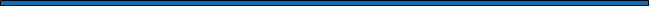 Oświadczam/y, iż następujące informacje zawarte w złożonym przeze mnie oświadczeniu, 
o którym mowa w art. 125 ust. 1 uPzp, w zakresie podstaw wykluczenia, są nieaktualne 
w zastępującym zakresie:………………………………………………………………………………………………………………………………………………(wskazać odpowiedni punkt z listy wskazanej powyżej)OŚWIADCZENIE DOTYCZĄCE PODANYCH INFORMACJI:Oświadczam, że wszystkie informacje podane w powyższym oświadczeniu są aktualne na dzień złożenia oświadczenia i zgodne z prawdą oraz zostały przedstawione z pełną świadomością konsekwencji wprowadzenia Zamawiającego w błąd przy przedstawianiu informacji.Oświadczenie musi być opatrzone przez osobę lub osoby uprawnione do reprezentowania Wykonawcy/podmiotu udostępniającego zasoby kwalifikowanym podpisem elektronicznym lub podpisem zaufanym lub podpisem osobistym.Dokument należy złożyć wraz z ofertą tylko w przypadku wykonawców wspólnie ubiegających się o udzielenie zamówieniaPostępowanie nr: BZP.2711.53.2023.IWKZałącznik nr 6 do SWZOŚWIADCZENIE WYKONAWCÓW WSPÓLNIE UBIEGAJĄCYCH SIĘ O UDZIELENIE ZAMÓWIENIA składane na podstawie art. 117 ust. 4 uPzpWykonawca 1:………………………………………………………………………………………………………………………………………………..………………………………………………………………………………………………………………………………………………..(pełna nazwa i adres)Wykonawca 2:………………………………………………………………………………………………………………………………………………..………………………………………………………………………………………………………………………………………………..(pełna nazwa i adres)Wykonawca …:………………………………………………………………………………………………………………………………………………..………………………………………………………………………………………………………………………………………………..(pełna nazwa i adres)Uczestnicząc w postępowaniu w sprawie udzielenia zamówienia publicznego w trybie przetargu podstawowego pn.:,,Kompleksowa usługa zagospodarowania odpadów innych niż komunalne wytwarzanych  w przez Uniwersytet Wrocławski obejmująca ich odbiór, transport, zbieranie oraz przetwarzanie (w tym załadunek i ważenie).”(nazwa postępowania)Warunek dotyczący uprawnień do prowadzenia określonej działalności gospodarczej lub zawodowej opisany w rozdziale VI pkt 1.2.2 SWZ spełnia/ spełniają w naszym imieniu Wykonawcy-a…………………………………………………………………………………..Niniejszym oświadczam/y, że:Oświadczenie musi być opatrzone przez osobę lub osoby uprawnione do reprezentowania Wykonawcy wspólnie ubiegającego się o udzielenie zamówienia kwalifikowanym podpisem elektronicznym lub podpisem zaufanym, lub podpisem osobistym.Oświadczenie należy złożyć wraz z ofertą tylko w przypadku Wykonawców wspólnie ubiegających się o udzielenie zamówienia.Miejscowość:Data:Zamawiający:Zamawiający:Zamawiający:Zamawiający:Zamawiający:Uniwersytet Wrocławski, pl. Uniwersytecki 1, 50-137 WrocławUniwersytet Wrocławski, pl. Uniwersytecki 1, 50-137 WrocławUniwersytet Wrocławski, pl. Uniwersytecki 1, 50-137 WrocławFORMULARZ OFERTOWYFORMULARZ OFERTOWYFORMULARZ OFERTOWYFORMULARZ OFERTOWYFORMULARZ OFERTOWYFORMULARZ OFERTOWYFORMULARZ OFERTOWYFORMULARZ OFERTOWYDANE WYKONAWCYDANE WYKONAWCYDANE WYKONAWCYDANE WYKONAWCYDANE WYKONAWCYDANE WYKONAWCYDANE WYKONAWCYDANE WYKONAWCYNazwa Wykonawcy(Pełnomocnika w przypadku Konsorcjum):Nazwa Wykonawcy(Pełnomocnika w przypadku Konsorcjum):Nazwa Wykonawcy(Pełnomocnika w przypadku Konsorcjum):Siedziba Wykonawcy(ulica, numer, kod pocztowy, miejscowość):Siedziba Wykonawcy(ulica, numer, kod pocztowy, miejscowość):Siedziba Wykonawcy(ulica, numer, kod pocztowy, miejscowość):Adres do korespondencji(ulica, numer, kod pocztowy, miejscowość):Adres do korespondencji(ulica, numer, kod pocztowy, miejscowość):Adres do korespondencji(ulica, numer, kod pocztowy, miejscowość):NIP:NIP:REGON: REGON: Numer konta bankowego: Numer konta bankowego: Numer konta bankowego: Numer konta bankowego: OSOBA DO KONTAKTÓW(imię, nazwisko):OSOBA DO KONTAKTÓW(imię, nazwisko):OSOBA DO KONTAKTÓW(imię, nazwisko):OSOBA DO KONTAKTÓW(imię, nazwisko):Telefon:Telefon:MAIL: MAIL: KONSORCJUM z(Nazwa Partnera; Siedziba – ulica, numer, kod, miejscowość):NIP:REGON:Wypełnić tyle razy, ilu jest konsorcjantówKONSORCJUM z(Nazwa Partnera; Siedziba – ulica, numer, kod, miejscowość):NIP:REGON:Wypełnić tyle razy, ilu jest konsorcjantówKONSORCJUM z(Nazwa Partnera; Siedziba – ulica, numer, kod, miejscowość):NIP:REGON:Wypełnić tyle razy, ilu jest konsorcjantówKONSORCJUM z(Nazwa Partnera; Siedziba – ulica, numer, kod, miejscowość):NIP:REGON:Wypełnić tyle razy, ilu jest konsorcjantówPRZEDMIOT ZAMÓWIENIA:Oferta dotyczy zamówienia publicznego prowadzonego w trybie podstawowym pn.: ,,Kompleksowa usługa zagospodarowania odpadów innych niż komunalne wytwarzanych  w przez Uniwersytet Wrocławski obejmująca ich odbiór, transport, zbieranie oraz przetwarzanie (w tym załadunek i ważenie).”PRZEDMIOT ZAMÓWIENIA:Oferta dotyczy zamówienia publicznego prowadzonego w trybie podstawowym pn.: ,,Kompleksowa usługa zagospodarowania odpadów innych niż komunalne wytwarzanych  w przez Uniwersytet Wrocławski obejmująca ich odbiór, transport, zbieranie oraz przetwarzanie (w tym załadunek i ważenie).”PRZEDMIOT ZAMÓWIENIA:Oferta dotyczy zamówienia publicznego prowadzonego w trybie podstawowym pn.: ,,Kompleksowa usługa zagospodarowania odpadów innych niż komunalne wytwarzanych  w przez Uniwersytet Wrocławski obejmująca ich odbiór, transport, zbieranie oraz przetwarzanie (w tym załadunek i ważenie).”PRZEDMIOT ZAMÓWIENIA:Oferta dotyczy zamówienia publicznego prowadzonego w trybie podstawowym pn.: ,,Kompleksowa usługa zagospodarowania odpadów innych niż komunalne wytwarzanych  w przez Uniwersytet Wrocławski obejmująca ich odbiór, transport, zbieranie oraz przetwarzanie (w tym załadunek i ważenie).”PRZEDMIOT ZAMÓWIENIA:Oferta dotyczy zamówienia publicznego prowadzonego w trybie podstawowym pn.: ,,Kompleksowa usługa zagospodarowania odpadów innych niż komunalne wytwarzanych  w przez Uniwersytet Wrocławski obejmująca ich odbiór, transport, zbieranie oraz przetwarzanie (w tym załadunek i ważenie).”PRZEDMIOT ZAMÓWIENIA:Oferta dotyczy zamówienia publicznego prowadzonego w trybie podstawowym pn.: ,,Kompleksowa usługa zagospodarowania odpadów innych niż komunalne wytwarzanych  w przez Uniwersytet Wrocławski obejmująca ich odbiór, transport, zbieranie oraz przetwarzanie (w tym załadunek i ważenie).”PRZEDMIOT ZAMÓWIENIA:Oferta dotyczy zamówienia publicznego prowadzonego w trybie podstawowym pn.: ,,Kompleksowa usługa zagospodarowania odpadów innych niż komunalne wytwarzanych  w przez Uniwersytet Wrocławski obejmująca ich odbiór, transport, zbieranie oraz przetwarzanie (w tym załadunek i ważenie).”PRZEDMIOT ZAMÓWIENIA:Oferta dotyczy zamówienia publicznego prowadzonego w trybie podstawowym pn.: ,,Kompleksowa usługa zagospodarowania odpadów innych niż komunalne wytwarzanych  w przez Uniwersytet Wrocławski obejmująca ich odbiór, transport, zbieranie oraz przetwarzanie (w tym załadunek i ważenie).”Poz.Nazwa usługiSzacunkowa ilość odpadów(kg)Cena nettoza 1 kg odpadów(zł)Wartość netto (zł)Kol.2 x kol.3Poz.(1)(2)(3)(4)1Odbiór, transport, przetwarzanie odpadów o kodzie 15 01 10* z Tab. nr 1 OPZ (załącznik nr 3 do SWZ) 9 0002Odbiór, transport, przetwarzanie odpadów o kodzie 16 05 06* z Tab. nr 1 OPZ (załącznik nr 3 do SWZ)39 0003Odbiór, transport, przetwarzanie  odpadów dla pozostałych kodów  z Tab. nr 1 OPZ (załącznik nr 3 do SWZ)500ACENA OFERTOWA NETTO: (suma wartości netto z kol.4)CENA OFERTOWA NETTO: (suma wartości netto z kol.4)CENA OFERTOWA NETTO: (suma wartości netto z kol.4)………. złBWartość podatku VAT (stawka ……%):(iloczyn stawki podatku VAT i ceny ofertowej netto)Wartość podatku VAT (stawka ……%):(iloczyn stawki podatku VAT i ceny ofertowej netto)Wartość podatku VAT (stawka ……%):(iloczyn stawki podatku VAT i ceny ofertowej netto)………. złCCENA OFERTOWA BRUTTO:(suma wartości brutto z poz. A i poz. B)CENA OFERTOWA BRUTTO:(suma wartości brutto z poz. A i poz. B)CENA OFERTOWA BRUTTO:(suma wartości brutto z poz. A i poz. B)………. złDOFERUJEMY NASTĘPUJĄCY TERMIN ODBIORU ODPADÓW:OFERUJEMY NASTĘPUJĄCY TERMIN ODBIORU ODPADÓW:OFERUJEMY NASTĘPUJĄCY TERMIN ODBIORU ODPADÓW:………………………………..pełne dni kalendarzoweNazwa (firma) i adresy podwykonawcówZakres rzeczowy OŚWIADCZENIE WYKONAWCY/ WYKONAWCY WSPÓLNIE UBIEGAJĄCEGO SIĘ O UDZIELENIE ZAMÓWIENIA O NIEPODLEGANIU WYKLUCZENIU I SPEŁNIANIU WARUNKÓW UDZIAŁU W POSTĘPOWANIU  SKŁADANE NA PODSTAWIE ART. 125 UST. 1 uPzpLp.Nazwa oświadczenia lub dokumentuAdres bezpłatnej i ogólnodostępnej bazy danych/rejestru publicznegoDane umożliwiające dostęp do tych środków(nr KRS albo NIP albo REGON itp.)KRS2CEIDG3[inny]Lp.Nazwa oświadczenia lub dokumentuDane umożliwiające dostęp do tych środków(postępowanie, do którego został złożony podmiotowy środek dowodowy – nazwa, nr sprawy, nr ogłoszenia itp.)12Nazwa Wykonawców spośród Wykonawców wspólnie ubiegających się o udzielenie zamówieniaUsługi, składające się na przedmiot zamówienia, które zostaną wykonane przez Wykonawców wskazanego w kol. nr 1(określenie czynności wykonywanych przez poszczególnych Wykonawców)1.2.3.4.